УТВЕРЖДАЮ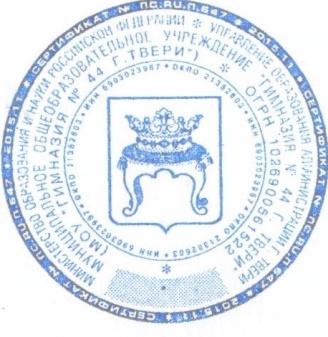                                                                    Директор МОУ «Гимназия №44 г. Твери»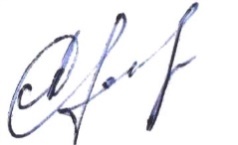                                       Л.И. ДровосековаПриказ №183 от 27.05.2021 годаПОЛОЖЕНИЕо формировании, ведении, хранении и проверке личных дел учащихсяМуниципального общеобразовательного учреждения «Гимназия №44 г. Твери»1.1. Настоящее положение определяет требования по оформлению, заполнению (ведению) и хранению личных дел учащихся, а также регламентирует этапы и последовательность работы сотрудников МОУ «Гимназия №44 г. Твери» (далее – гимназия) с личными делами учащихся.1.2. Настоящий Положение разработано в соответствии с:Федеральным законом от 29.12.2012 № 273ФЗ «Об образовании в Российской Федерации»;Федеральным законом от 27.07.2006 № 152-ФЗ «О персональных данных»;	приказом Минобрнауки России от 12.03.2014 № 177 «Об утверждении Порядка и условий осуществления перевода обучающихся из одной организации, осуществляющей                         образовательную деятельность по образовательным программам начального общего, основного общего и среднего общего образования, в другие организации, осуществляющиеобразовательную деятельность по образовательным программам соответствующих уровняи направленности»;Правилами приема в МОУ «Гимназия №44 г. Твери»1.3. Личное дело учащегося представляет собой индивидуальную папку (файл), в которой находятся документы или их копии.1.4. Личное дело ведется на каждого учащегося гимназии с момента его зачисления и до отчисления учащегося из гимназии.1.5. При приеме ребенка в гимназию секретарь принимает его документы и передает их классному руководителю, ответственному за ведение личных дел учащихся, для дальнейшего формирования личного дела учащегося согласно настоящему положению.II. Порядок формирования личного дела при зачислении учащегося2.1. В личное дело учащегося вкладывают документы или их копии, необходимые для приема в гимназию в соответствии с пунктом 26 Порядка приема на обучение по образовательным программам начального общего, основного общего и среднего общего образования, утвержденного приказом Минпросвещения России от 02.09.2020 №458, предоставленные родителями (законными представителями) учащегося или поступающим.2.2. В личное дело вкладывают иные документы, предоставленные родителями (законными представителями) по собственной инициативе. Перечень документов, предоставленных родителями (законными представителями) дополнительно, вносится ими собственноручно в заявление о приеме в гимназию.2.3. В личное дело вносится запись с датой и номером приказа о зачислении учащегося в гимназию, а также копии других приказов, в которых упоминается учащийся.2.4. В течение года в личные дела учащихся добавляются новые документы, которые вносятся в опись, в том числе:- во 2–9-х классах: заявления от родителей о выборе учебного курса, анкеты и опросники о выборе учебных курсов, согласия на обработку персональных данных учащегося и его родителей;- в 10–11-х классах: индивидуальный учебный план, заявления от учащихся о выборе учебного курса, анкеты и опросники о выборе учебных курсов, согласия на обработку персональных данных учащегося и его родителей.2.5. Родители предоставляют оригиналы документов для снятия копий. Если они на иностранном языке – то вместе с нотариально заверенным переводом.2.6. При необходимости копии документов заверяются подписью директора и печатью гимназии.III. Порядок ведения и хранения личных дел.3.1. Личные дела учащихся ведутся классным руководителем, ответственным за ведение личных дел, являющимся таковым в силу своих должностных обязанностей или приказа директора гимназии.3.2. Записи в личном деле необходимо вести четко, аккуратно и только фиолетовыми (синими) чернилами.3.3. Личное дело должно иметь титульный лист с индивидуальным номером. Номер должен соответствовать номеру в книге учета движения учащихся.3.4. Личные дела учащихся каждого класса формируются в одну папку. В папку вкладывается список класса в алфавитном порядке с указанием номера личного дела. Личные дела располагаются в папке в алфавитном порядке.3.5. В личное дело учащегося заносятся: общие сведения об учащемся, данные о результатах 
промежуточной и итоговой аттестаций, делается заметка о решении педагогического совета
по итогам года (например, о переводе обучающегося в следующий класс).3.6. Личные дела учащихся заполняются в течение учебного года дважды:- в начале учебного года уточняются и корректируются данные (адреса, телефоны, фамилии и т. д.), заводятся личные дела на зачисленных учащихся;- по окончании учебного года выставляются все отметки по предметам в соответствии с учебным планом, записываются сведения о наградах и поощрениях, указываются дополнительные необходимые сведения3.7. В личные дела учащихся могут вносится изменения по мере необходимости в течение года.3.8. По окончании учебного года в личном деле учащегося делается запись:- классными руководителями 1–4-х классов: «переведен в … класс»;- классными руководителями 5–8-х, 10-х классов: «переведен в … класс»;- классными руководителями 9-х классов: «Завершил основное общее образование»;- классными руководителями 11-х классов: «Завершил среднее общее образование».IV. Порядок выдачи личных дел учащихся4.1. Личное дело учащегося выдается родителям (законным представителям) учащегося в случае его отчисления из гимназии в порядке перевода в другую образовательную организацию, реализующую образовательные программы основного общего образования, в соответствии с Порядком и условиями осуществления перевода обучающихся из одной организации, осуществляющей образовательную деятельность по образовательным программам начального общего, основного общего и среднего общего образования, в другие организации, осуществляющие образовательную деятельность по образовательным программам соответствующих уровня и направленности, утвержденным приказ Минобрнауки России от 12.03.2014 № 177.4.2. Личное дело учащегося выдается в день обращения родителя (законного представителя) учащегося, но не ранее издания приказа об отчислении учащегося, секретарем учебной части.4.3. При выдаче личного дела секретарь учебной части вносит запись об отчислении в алфавитную книгу, а родитель (законный представитель) учащегося ставит свою подпись в графе «отметка о выдаче личного дела».4.4. Если учащийся продолжает обучение в школе после 9-го класса, то ведется его прежнее личное дело. Если учащийся будет получать среднее общее образование в другой образовательной организации, то личное дело выдается на руки родителю (Законному представителю) для передачи в другое образовательное учреждение.4.5. При отчислении учащегося для получения образования в форме семейного образования или самообразования личное дело учащегося не выдается, а передается на хранение в архив.4.6. Личные дела учащихся, оставшиеся после отчисления учащихся на хранении в школе, передаются в архив, где хранятся в течение трех лет со дня отчисления учащегося из школы.